P O K Y N Y pro účastníky sborové dovolené r. 2022 Jáchymov - Nové MěstoPobyt začíná večeří v sobotu dne 13. srpna a končí snídaní v sobotu dne 20. srpna 2022.V den příjezdu je možné se ubytovat od 14. hodiny.  Očekáváme Vás v restauraci hotelu BELLEVUE, kde obdržíte informace o konkrétním ubytování (oproti dřívějším dovoleným budeme letos ubytováni v pěti různých objektech, které jsou umístěny blízko sebe podél klidné silničky).Věnujte pozornost těmto informacím: 	 - Parkování u jednotlivých objektů k dispozici zdarma.	- Poplatek městu Kč 35,--/os/den hradí účastníci od 18 do 70 let.- Na večeři je výběr ze tří jídel, zamlouvají se u snídaně. Obědy lze zakoupit během dne v restauraci hotelu Bellevue – veškeré platby nutno hradit v hotovosti, nelze použít platební karty. - Cena za ubytování nezahrnuje pojištění účastníků.- Wifi je pouze v objektu hotelu Bellevue včetně restaurace.- Na každém pokoji je rychlovarná konvice s hrníčky, skleničky, ručníky, osušky a fén. Nejsou tam stolní lampičky.- U Depandance Petr je prostor pro uskladnění kol. - V každém objektu bude nástěnka s informacemi o programu.- Pokud hodláte navštívit blízké Německo, je nutné počítat s placením eury nebo kartou.  - Prosíme účastníky, kteří mají volné místo v autě a mohli by někoho vzít s sebou, aby to ohlásili sestře Kučerové.Spojení autobusem: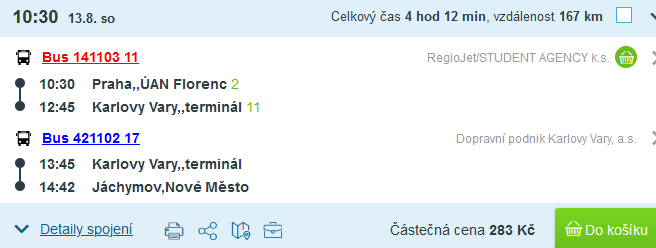 Zastávka autobusu je cca 500 m od areálu. Od spoje s příjezdem ve 14. 42 bude zajištěna doprava zavazadel. Kontakty: ¨Zdena Kučerová, 602 274 401, z.kucerova.branik@volny.czLída Holá, 608 856 670, lidahola@centrum.cz